Сумська міська радаVІIІ СКЛИКАННЯ               СЕСІЯРІШЕННЯвід                       2021 року №         -МРм. Суми Розглянувши звернення громадянина, надані документи, відповідно до статті 12, , частини сьомої статті 118, частини третьої статті 52 Земельного кодексу України, статті 50 Закону України  «Про землеустрій», частини третьої статті 15 Закону України «Про доступ до публічної інформації», ураховуючи рішення Сумської міської ради від 25.02.2009 № 2414-МР «Про затвердження технічної документації із землеустрою щодо встановлення меж земельних ділянок міського парку ім. І. Кожедуба», пункт 7.4 Державних санітарних правил планування та забудови населених пунктів (СН 173-96), затверджених наказом Міністерства охорони здоров’я України N 173 від 19.06.96, протокол засідання постійної комісії з питань архітектури, містобудування, регулювання земельних відносин, природокористування та екології Сумської міської ради від 01.07.2021 № 24, керуючись пунктом 34 частини першої статті 26 Закону України «Про місцеве самоврядування в Україні», Сумська міська рада ВИРІШИЛА:Відмовити Багмету Олегу Валерійовичу у наданні дозволу на розроблення проекту землеустрою щодо відведення у власність земельної ділянки за адресою: м. Суми, біля земельної ділянки з кадастровим номером 5910136300:04:009:0025, орієнтовною площею 0,1000, га для будівництва та обслуговування житлового будинку, господарських будівель та споруд (присадибна ділянка) у зв’язку з невідповідністю місця розташування об’єкта вимогам нормативно-правових актів:земельна ділянка, зазначена на доданому до клопотання заявника графічному матеріалі, потрапляє в межі міського парку                                   ім. І. Кожедуба, межі, категорія земель - землі рекреаційного призначення якого, затверджені рішенням Сумської міської ради                         від 25.02.2009 № 2414-МР «Про затвердження технічної документації із землеустрою щодо встановлення меж земельних ділянок міського парку ім. І. Кожедуба», де розміщення садибної житлової забудови не передбачено;пункту 7.4 Державних санітарних правил планування та забудови населених пунктів (СН 173-96), затверджених наказом Міністерства охорони здоров’я України N 173 від 19.06.96, згідно з яким розвиток населених пунктів при невирішених питаннях інженерного забезпечення, включно з реалізацією заходів щодо ліквідації підтоплення, забороняється, оскільки запитувана земельна ділянка знаходиться на території підтоплення з відмітками ґрунтових вод менше 2,5 метрів від поверхні землі.Сумський міський голова                                                                           О.М. ЛисенкоВиконавець: Клименко Ю.М.Ініціатор розгляду питання - постійна комісія з питань архітектури, містобудування, регулювання земельних відносин, природокористування та екології Сумської міської радиПроєкт рішення підготовлено Департаментом забезпечення ресурсних платежів Сумської міської радиДоповідач – Клименко Ю.М.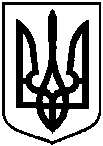 Проєктоприлюднено «___»_____________2021 р.Про відмову Багмету Олегу Валерійовичу у наданні дозволу на розроблення проекту землеустрою щодо відведення у власність земельної ділянки за адресою:                            м. Суми, біля земельної ділянки з кадастровим номером 5910136300:04:009:0025, орієнтовною площею 0,1000 га